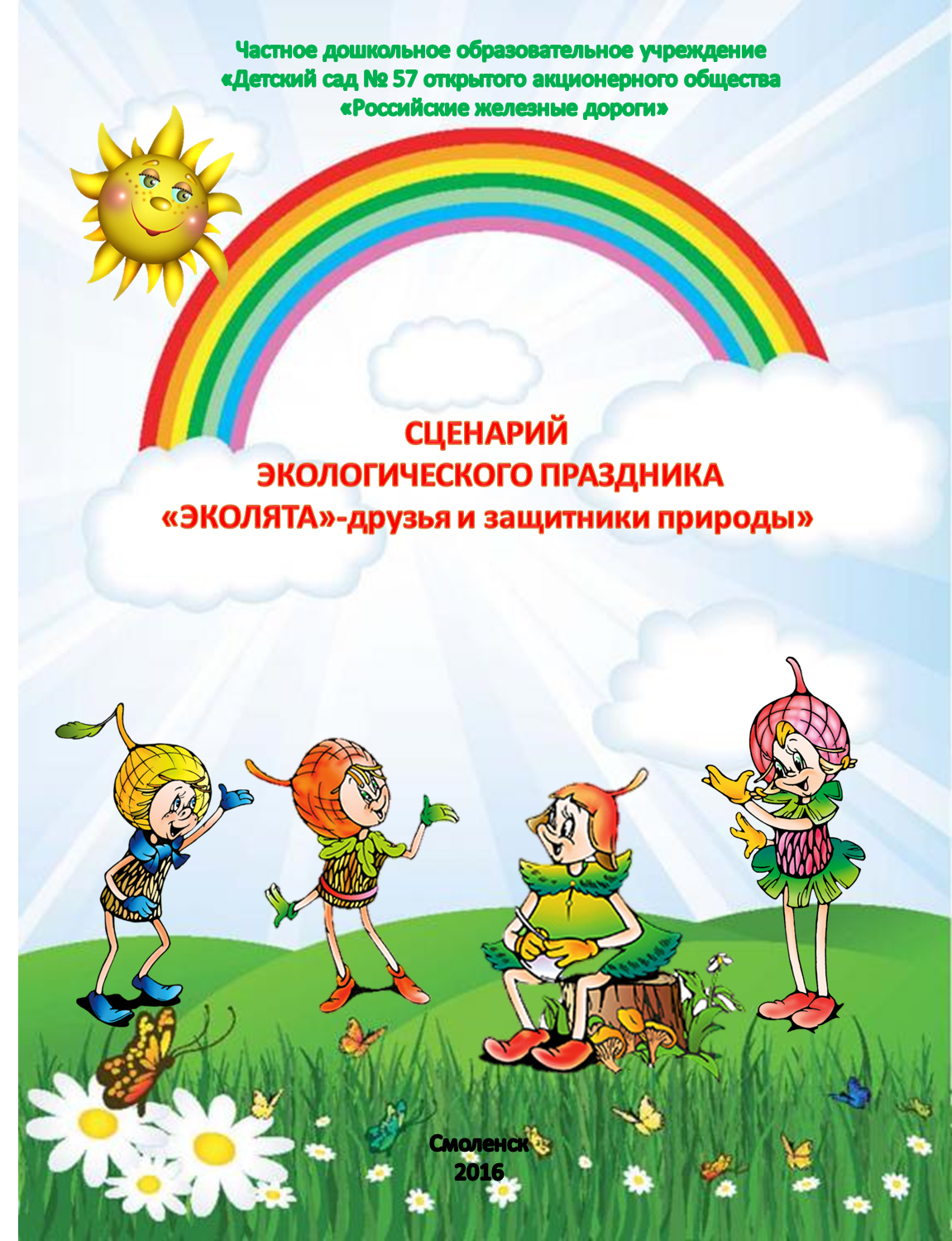 Сценарий экологического праздника«Эколята – друзья и защитники природы»Под музыку в зал входят дети и выстраиваются полукругом.Ведущий: Здравствуйте дорогие друзья! Мы приветствуем Вас на нашем экологическом празднике «Эколята – друзья и защитники природы!».Сегодня эта тема особенно актуальна. Не только учёные – экологи, но и многие люди на нашей планете обсуждают проблемы охраны природы, частью которой они сами являются: вспоминают, что все мы очень зависим от того, какая среда нас окружает. Как нам хочется видеть чистые ручьи, реки и озёра, ходить по чистому, ни кем не замусоренному лесу, видеть животных не только по телевизору и в зоопарке.Сегодня мы с вами будем говорить о природе, о нашем отношении к ней, об уважении ко всему живому и о способности предвидеть последствия своего поведения в природной среде.- Здравствуйте, дети!Здравствуй, наша планета Земля!Ты можешь удивляться,Узнав; Земля – наш общий дом.Живут в нём звери, птицы,И мы с тобой живём!Дети: - Нас в любое время годаУчит мудрая природаПтицы учат пению,Паучок – терпению.Пчёлы в поле и в садуОбучают нас труду.- Учит снег нас чистоте.Учит солнце доброте.У природы круглый годОбучаться нужно.Весь лесной народУчит крепкой дружбе.-Есть на Земле огромный домПод крышей голубойЖивут в нём солнце, дождь и гром,Лес и морской прибой.-Живут в нём птицы и цветыВесёлый звон ручья,Живёшь в том доме светлом ты, И все твои друзья. Я речь свою веду о том, Что вся земля - наш общий дом, Наш добрый дом, просторный дом,Мы все с рождения в нем живем.- Куда  б дороги не вели,Всегда ты будешь в нём.Природою родной земли Ты будешь окружён.Исполняется песня «Любите Землю» музыка и слова Е. ГомоновойДети садятся на места.Ведущий предоставляет слово гостям.Вручение гостями свидетельства о принятии  воспитанников в участники проекта.Выступление заведующего.(Посвящение детей в Эколята – дошколята: произнесение торжественной клятвы)Ведущий: Сегодня мы принимаем Вас в Эколята. Эколята – это защитники природы, дети которые, любят природу, охраняют её, берегут её, и следят, чтобы другие не нарушали правила поведения в природе. Сейчас мы произнесём клятву защитников природы:КЛЯТВА: Мы, воспитанники Детского сад № 57 ОАО «РЖД», клянёмся:1.	Любить и беречь природу (клянёмся)2.	Беречь  прекрасный мир растений, сажать деревья и кустарники            (клянёмся)3.	Заботиться о животных и птицах, подкармливать их зимой (клянёмся)4.	Соблюдать чистоту  и безопасность во время пребывания в лесу, парке и            предупреждать об этом окружающих людей (клянёмся)5.	Охранять почву, воздух,  реки и озёра от загрязнения (клянёмся)6.	Любить и беречь планету, помнить о том,  что планета - общий дом для            человека (клянёмся)вручение символики праздника (значков и пилоток).Дети читают стихи:Мы - Эколята – дошколятаПлечо к плечу встаёмИ клятву нашей РодинеТоржественно даём!Мы вышли на просторы И твёрдо говоримЛеса, поля и горыВ обиду не дадим!Мы клятвы не забудем,Как станем вырастать.Клянёмся мы природуБеречь и защищать!Ведущий: В нашем детском саду проходил конкурс стихов «РЖД – территория Эколят». Лучшие стихи сегодня прозвучат на нашем празднике.Дети читают стихи: (логопедическая группа)Очень важная задача, предстоит для РЖДКрасоту природы нашей, сохранить по всей странеСохранить моря и горы в первозданной чистотеЧтобы воздух был прозрачный, реки полные теклиЧтобы этой красотою любоваться мы могли.Мы по рельсам РЖД, едем, едем по странеМы из Краснодара доедем до УралаНу а если захотим, то в Приморский край домчимИ увидим мы с тобой, как хорош наш край родной!Рельсы протянулись от тундры до пустыниГордись малыш, на поезде мы едем по России!Задумай приключение колёса застучатИ встретим мы с тобой дружок, оленей, медвежатЕщё быстрей поедем, бобров, лисицу встретим.Увидим из окошка волшебный дивный лесГрибов в нём очень много и земляника естьПоля, луга, озёра, реки, вершины гор и синеву морейИ мчится поезд по просторам любимой Родины моей!Ведущий: Подружиться с Природой, понять и полюбить её помогут нам весёлые сказочные герои. Они родились в лесу, знают про него всё или почти всё. У них много друзей, приятелей и просто знакомых. Конечно, как и все дети, они иногда любят пошалить.Под музыку входят сказочные герои.Ведущий: представляет: Шалуна, Умницу, Тихоню, Ёлочку  (рассказ о каждом герое и его костюме).Давайте познакомимся с ними поближе. Итак, самый озорной Шалун. Любит веселые игры,  и всё время стремится узнать что-то новое и неизвестное.У Шалуна есть младший брат Тихоня. Он и вправду довольно тихий и скромный, даже скорее стеснительный. Тихоня очень любит цветы.Из всех малышей Умница самая старшая, она много знает и рассказывает своим друзьям интересные истории, потому что любит читать. У малышей-желудей есть подруга – веселая и общительна Елочка. Все вместе наши герои берегут и охраняют лес, заботятся о его обитателях.Герои садятся, Шалун предлагает:Шалун: Поиграйте на лужочке,Но не рвите там цветочки.Птичек вы не обижайте, В травку мусор не бросайте!С деревьев ветки не ломайте!Танец «С цветами» средняя группа (музыкальный руководитель)Шалун проводит игры – эстафеты:1. « Создай красивую клумбу»,                                               2.  «Чистый город»  (Карина)Шалун (перед эстафетой «Чистый город»)Люди мусор раскидали, За собою не убрали,Все цветы завяли,Бабочки пропали.Ребята давайте наведём порядок на поляне, и тогда снова на ней расцветут цветы и прилетят красивые бабочки, жучки!Ведущий: Все вместе герои берегут и охраняют лес, заботятся о его обитателях. Они помогут нам ближе узнать Природу, подружиться с ней и полюбить её.Умница проводит викторину. Умница: - Сейчас я проверю, как вы знаете правила поведения в лесу. Первое правило:Дети:  - Не сори!Умница: - Второе  правило:Дети: - Не шуми!Умница: - Третье правило:Дети: - Не губи!Умница: А теперь поиграем в игру: «Если я приду в лес».  Я буду говорить вам свои действия, а вы отвечайте. Если я буду поступать хорошо, вы говорите: «Да»,если плохо: «Нет».Если я приду в лесок и сорву ромашку?   (Нет)Если съем я пирожок и выброшу бумажку? (Нет)Если хлебушка кусок на пеньке оставлю? (Да)Если ветку подвяжу, колышек поставлю? (Да)Если разведу костёр, а тушить не буду? (Нет)Если сильно насорю, а убрать забуду? (Нет)Если мусор уберу, банку закопаю? (Да)Я люблю свою природу, я ей помогаю! (Да)Исполняется песня «Родную землю рисуют дети» слова и музыка  З. РоотТанец  с полотнами (хореограф)Ведущий и Тихоня проводят игры и загадывают загадки:Тихоня: Игра « Назови одним словом» 
1. Волк, лиса, медведь, енот, заяц – это (звери) 
2. Малина, земляника, голубика - это (ягоды) 
3. Ель, сосна, береза, дуб, осина - это (деревья) 
4. Дрозд, соловей, дятел, кукушка - это (птицы) 
5. Комар, муха, стрекоза, бабочка – это (насекомые) Тихоня:- А знаете ли вы ребята  наши пословицы и поговорки о лесе?Я начинаю, а вы продолжите:
Невысок лесок – а от ветра защита. 
Срубил дерево – посади два. 
Зеленое царство – лучшее лекарство. 
Рощи да леса – всему свету краса. 
Больше снега – больше хлеба. 
Больше леса – больше снега. 
По лесу ходи – под ноги гляди… Тихоня: - А загадку отгадаете?Гостья к нам пришли: седая,А за нею — молодая,Третья ярко расцветает,А четвёртая рыдает. (Зима, весна, лето, осень) Тихоня: - А какое сейчас время года? А месяц?Ведущий: Так давайте посмотрим бодрое, весеннее, апрельское выступлениеСтеп - айробика.Упражнения на степах (инструктор по физической культуре)Ведущий: Весной на полянке у мамочки Ели золотая шишка родилась дочурка - маленькая ёлочка.Ёлочка: - Лес не только для нашей забавы,Он богатство России.Все деревья в нём, ягоды, травыНам на пользу, друзья взращены,Каждый куст берегите, ребята!Где росток ты увидишь простойМожет вырасти дуб в три обхватаБерезняк и малинник густой.А уж, сколько орехов и ягод!Так, пожалуй, считать – не сочтёшь!Сценка:Звучит тревожная музыка, входит Леший.Леший: Ну – ка, ты лесной народ, поскорей сюда выходь!Ну, Кикимора – краса, погляди – ка нам в глаза,(выходит Кикимора): - До чего ж ты хороша!Выходит Баба Яга.Леший: О, да это же Яга, не опаснее врага! Перед ней и сам Горыныч так, не змей, а ерунда!Баба Яга: Объявил лесной, ты сбор для решения одной, но огромнейшей проблемы…Кикимора: Чтоб толково всё решить – надо бодренькими быть! А для этого со мной все тряхните стариной: чтоб мозги зашевелились, и проблемы все решились! Ну, что! Потанцуем! Вес персонажи танцуют зажигательный танец.Баба Яга: Танцевали все вы лихо, а теперь сидите тихо! Докладайте всё как есть!Хороша, плоха ли весть! Лучше горькая, но, правда, Чем приятная, но лесть.Леший: Нам, лесным жителям, житья от этих туристов нет. Ведь они всех бабочек переловили, все владения наши истоптали. Мусора набросали.Баба Яга: Это точно! От пожара житья нет лесному зверю. Машин понаехало. Дышать нечем. Деревья ломают! Избушку на курьих ножках спрятать некуда…Кикимора: Да у меня голова болит. Лягушки квакают: митингуют, чистой воды требуют. Есть нечего, рыбки свеженькой и в помине нет, только банки консервные кругом!Леший: Люди под орех разделали планету. И леса нет, и зверя нет, и рыбы нет! Скоро и воды не будет, если так дальше пойдёт!Сказочные персонажи исполняют песню на мотив песни «Топ, топ, топает малыш»  (Автор текста:  Маграчёв Л. Автор музыки: Пожлаков С.)Кап, кап, капает вода.Кран вы не закрыли, как всегдаИли починить его вам лень,Потому-то целый день:Кап, кап, кап, кап – капает вода,Кап, кап, кап, кап – собираясь в реки без труда.Человек, запомни навсегдаСимвол жизни на Земле – вода!Экономь её и береги,Мы ведь на планете не одни.Баба Яга: На повестке дня нашего собрания один, но очень важный вопрос:  когда жители планеты, наконец, научатся беречь природу? Как помогаете ей? Например, птицам?Дети дают ответы: делают кормушки, никогда не бросают мусор в неустановленном для этого месте и т.д.Кикимора: Молодцы! Громких слов не говори, а скворечник мастери.Баба Яга: А какой должен быть скворечник?Кикимора: А такой, как наши родители с детьми вместе сделали на конкурс «Птичья столовая». Посмотри на лучшие работы. Красота и удобство для птиц!    А у тебя получится?Яга делает вид, что ищет материал для работы.Баба Яга: Где – то тут я дощечки видела… Инструменты, где мои? А вот! Я их всегда с собой беру. Ну – ка, милок, подсобиЯга приступает к изготовлению скворечника.Баба Яга: Поколдую, пошепчу, молоточком постучу, и получится сейчас прочный дом для милых птах. Готово!Показывает уже готовый скворечник.Леший: Пошли вешать скворечник.Персонажи уходят. Дети читают стихи:- Мы хотим, чтоб птицы пели,Чтоб вокруг леса шумели.Чтобы были голубыми небеса,Чтобы речки серебрились,Чтобы бабочки резвились И была на ягодах роса.- Мы хотим, чтоб солнце грелоИ берёзка зеленела,И под ёлкой жил смешной, колючий ёж,- Что бы белочка скакала,Чтобы радуга сверкала,Чтобы летом лил весёлый дождь.Ведущий: - Маленький ребёнок вновь родилсяС доброю, открытою душой,Для чего он в этот мир явился?Сохранить планету голубой.Исполняется песня «Большой хоровод» Музыка Б. Савельева, слова Лены Жигалкиной и Аркадия Хайта.Дети читают стихи: – Земля – наш общий дом,И мы на ней живём.Давайте охранять И дом свой защищать! - Любите родную природуОзёра, леса и поля,Ведь это же наша с тобоюНавеки родная земля!Дети исполняют музыкальную композицию под музыку Официального гимна  первого экологического детского фестиваля (автор Звенислава Юртова).Ведущий приглашает всех присутствующих: посетить теплицу, провести акцию: «Открытие аллеи Эколят».Звучит музыка. Дети и взрослые участвуют в высадке цветочной рассады, кустарников и саженце. Запуск зелёных воздушных  шаров.